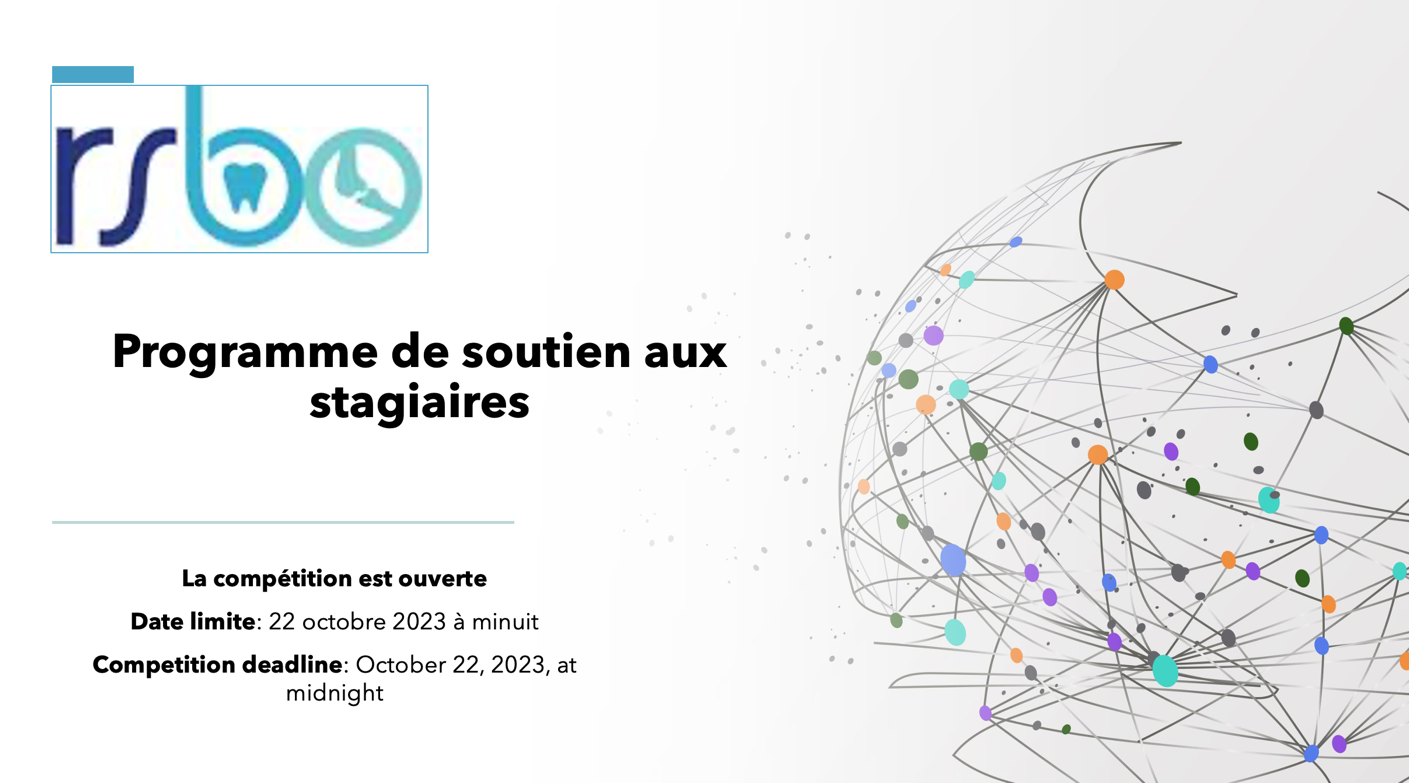 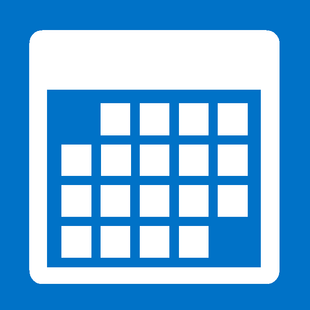 Deadline: October 22, 2023, at midnight The results will be announced starting by January 2024The RSBO network (Réseau de recherche en Santé Buccodentaire et Osseuse) is proud to support trainees involved in clinical, outcome and basic research.  Our support program for trainees seeks to promote multidisciplinary projects and collaborations with experts of diverse fields. Although not considered as an essential criterion, we encourage applicants to present multidisciplinary and/or multi-sectorial project (basic, clinical, public health or entrepreneurial). Le RSBO offers fellowships allowance supplements of $5 000 for M.Sc. students and $10 000 for Ph.D. students and postdocs.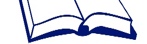 Eligibility criteriaBe a student enrolled in a master's, doctoral or postdoctoral program in a Quebec university and be supervised or co-supervised by a regular member of the Network for Oral and Bone Health Research. Submit a project consistent with the Network's research priorities and in compliance with the ethical rules in force in the institution associated with the research.A student is eligible to receive a maximum of two scholarships through this program (consecutive or not). When applying a second time, he/she must provide proof that efforts were made to obtain a scholarship from another funding agency.The awardees will be invited to join the RSBO trainees’ group (AGORA) with the mission of organizing events of interest for students members of the network.Eligibility: Please note that you can combine this RSBO finding with other scholarship, but up to a maximum amount of 18000$ for master students, $21000 for the doctorate and  $45000 for the post doc during the current financial year (from April 1, 2023 to March 31, 2024)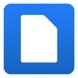  Required documentsFOR MASTER AND DOCTORAL STUDENTS:The application form should be accompanied by the CV in one PDF documents and the video narration (PowerPoint or MP4 format):Video description of the project: A description of your research project in VIDEO format (video narration on PowerPoint) lasting 5 min (See steps by clicking on Narration vidéo SAS 2023). Evaluation criteria: Overall quality of the presentation; Relevance of the project; Relevance of the methodological approach; feasibility of the project. For more information see the evaluation grid.   Note: To avoid conflict of interest, please do not identify your immediate supervisor on the slidesBiosketch (4 pages maximum), including the following sections:Education: diplomas obtained, discipline, university, yearGrant obtained:  organization, year, amount awarded (see application form table)Prizes and distinctions (see application form table)Oral and poster presentations: authors, title, congress, place, year (see application form table)Publications: authors, title, journal, year (see application form table)Other personal experiences (volunteering, involvement in student life), personal (work) or clinical or research activities. 
If you have already received an RSBO followship supplement the previous year, please indicate on a separate sheet the list of followships for which you have applied during the year. If no request was made explain why.II –           FOR POSTDOCTORAL STUDENTS Recommendation letter from the supervisorProject description (1000 words) + references, including:Context / Rationale of the project Objectives / HypothesesMethodology and data analysisTimeline and feasibility of the project Impact and originality of the project
Biosketch CV (4 pages maximum), including:Training: diplomas obtained, field, university, yearScholarships obtained:  agency, year, amount awarded (see application form table)Prizes and distinctions (see application form table)Posters and oral presentation: authors, title, meeting, location, year (see application form table)Publications: authors, title, journal, year (see application form table)Other relevant work, clinical or research experienceIf you have already received an RSBO followship allowance supplement the previous year, please indicate on a separate sheet the list of followships for which you have applied during the year. If no request was made explain why.
Describe your career plan and justify the choice of your lab (500 words): explain how your scientific environment is suitable to your career goals. 
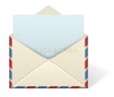  Documents should be emailed in one PDF document except video narration on PowerPoint (PowerPoint or PM4 format) to:Intissar Abbaoui
Coordonnatrice/GestionnaireRéseau de recherche en Santé Buccodentaire et Osseuse
intissar.abbaoui@mcgill.ca 